GIẢI BÀI CHÍNH TẢ NGHE VÀ VIẾTNHỚ LẠI BUỔI ĐẦU ĐI HỌCCâu 2 (trang 52 sgk Tiếng Việt 3): Điền vào chỗ trống eo hay oeo ?Đáp Án:Nhà nghèo, ngoằn ngoèo, cười ngặt nghẽo, ngoẹo đầuCâu 3 (trang 52 sgk Tiếng Việt 3): Tìm các từ :Đáp Án:a) Chứa tiếng bắt đầu bằng s hoặc X, có nghĩa như sau :– Cùng nghĩa với chăm chỉ → siêng năng. Trái nghĩa với gần → xa, xa xôiNước chảy mạnh và nhanh → chảy xiếtb) Chứa tiếng có vần ươn hay ương, có nghĩa như sau :– Cùng nghĩa với thuê → mướn– Trái nghĩa với phạt → thưởngLàm chín bằng cách đặt trực tiếp lò than, lửa → nướng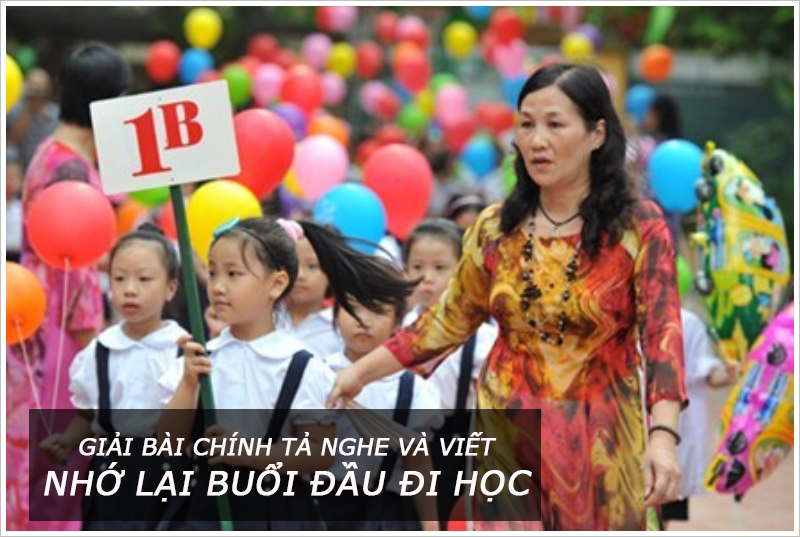 